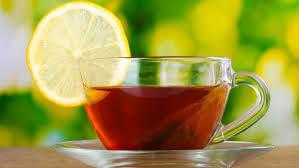 1. źródło: tvnmeteon.tvn24.plSerdecznie witam drogich Seniorów!Kącik ten jest redagowany dla was z myślą o tym, aby podzielić się z wami istotnymi informacjami, ciekawostkami i radami dotyczącymi polepszenia jakości życia. Rady na wrzesień:Ciesz się końcówką lata, przygotuj do zmiany trybu życia z letniego na jesienny, wysypiaj się, jedz zielone warzywa.Wrzesień jest to okres, w którym kończy się ciepłe lato, cieszmy się ostatnimi ciepłymi dniami i promieniami słonecznymi. Organizujmy przyjęcia w plenerze. Nasi przodkowie szanowali okres przechodzenia lata w przedzimie, biesiadowali, czcili dzień przesilenia jesiennego w dniu 21 września, obserwowali tego dnia pogodę, bo wierzyli, że słoneczny dzień oznacza długą, ciepłą i pogodną jesień. To okres nadchodzącego chłodu oraz zbioru warzyw i gromadzenia zapasów na zimę. Najbardziej powszechną oznaką jej wpływu na organizm jest ogólne złe samopoczucie - zarówno fizyczne, jak i psychiczne. Zmniejsza się aktywność fizyczna, człowiek staje się bardziej ociężały, senny, zmaga się apetyt na potrawy tłuste, wysokoenergetyczne, co często powoduje wzrost wagi. Należy w tym okresie nie przesilać organizmu, wysypiać się.10 prostych zasad dobrego snu:1. Kładź się spać i wstawaj zawsze o tej samej porze,2. Przed snem zajmij się czymś, co pozwoli ci się zrelaksować,3. Zjedz przed snem lekki, pełnowartościowy posiłek,4. Przed snem wypij gorący napój, który nie zawiera kofeiny,6. Śpij w znajomym, ciemnym i cichym pomieszczeniu, które jest dobrze przewietrzone i ma odpowiednią temperaturę, na wygodnym materacu,7. Jeśli sen nie nadchodzi, postaraj się nie denerwować i nie zmuszać do spania,8. Ćwicz regularnie,9. Zredukuj poziom codziennego stresu,10. Jeśli bezsenność ci dokucza pomimo zastosowania powyższych rad, idź do lekarza.2. https://psychomedic.pl/10-prostych-zasad-dobrego-snu/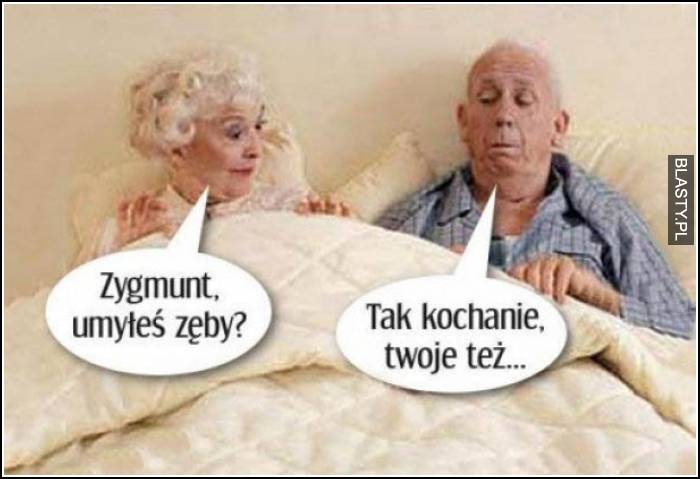 3. https:// www.blasty.pl/tag/stare-malzenstwoRady Joli:Przed snem pomarz i myśl o miłych rzeczach, słuchaj muzyki relaksacyjnej a będziesz dobrze spał, miał piękne sny, rano obudzisz się szczęśliwy i wypoczęty.Zachęcam do jedzenia zielonych warzyw. Są one zielone ponieważ zawierają organiczny związek - chlorofil. Związek ten ma właściwości bakteriobójcze, przeciwzapalne, przeciwgrzybiczne, regeneracyjne, antyrakowe, poprawia odporność i krzepliwość krwi, obniża poziom cukru i spowalnia proces starzenia się. (Opracowano na podstawie artykułu         z www.medonet.pl).Przepis od koleżanki Irki na zieloną zupę krem:                                                                                                         Składniki: cukinia, pół cebuli, 1 ząbek czosnku, masło, typu wegeta, gałka muszkatołowa, sól, pieprz, słonecznik.                                                                                                                                                         Sposób przyrządzenia: Ugotuj obraną i pokrojoną w kostkę cukinię w niewielkiej ilości wody. Na maśle (ja mieszam z margaryną) usmaż pokrojoną w kostkę cebulę z zmiażdżonym czosnkiem. Dodaj do cukinii, przypraw w/w przyprawami wg. upodobania. Zmiksuj.                           Upraż słonecznik i dodaj do zupy. Smacznego.Dziękuję czytelnikom za przeczytanie artykułu, zachęcam do skorzystania z porad.                     Życzę zdrowia i przeżycia wielu radosnych chwil. 					        Jolanta Pszczółka